СОВЕТ ДЕПУТАТОВ МУНИЦИПАЛЬНОГО ОБРАЗОВАНИЯ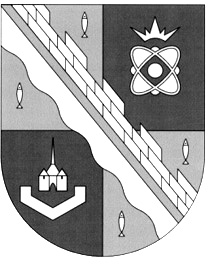 СОСНОВОБОРСКИЙ ГОРОДСКОЙ ОКРУГ ЛЕНИНГРАДСКОЙ ОБЛАСТИ(ТРЕТИЙ СОЗЫВ)Р Е Ш Е Н И Еот 29.09.2017 г. № 140Рассмотрев решение от 12.09.2017 г. №63 постоянной депутатской комиссии по жилищно-коммунальному комплексу, транспорту и безопасности, совет депутатов Сосновоборского городского округаР  Е  Ш  И  Л:1.Внести дополнение в «Адресный план реконструкции, ремонта и строительства новых пешеходных дорожек на территории города Сосновый Бор на 2016-2020 годы», утвержденный решением совета депутатов от 27.01.2016 №16 (с учетом изменений и дополнений на 19.07.2017), включив в него дополнительные строки 88и 89 в следующей редакции:2.Настоящее решение вступает в силу со дня принятия.3.Настоящее решение обнародовать на сайте городской газеты «Маяк»Глава Сосновоборскогогородского округа								А.В. Иванов «О внесении дополнений в «Адресный план реконструкции, ремонта и строительства новых пешеходных дорожек на территории города Сосновый Бор на 2016-2020 годы»ОчередностьМеста реконструкции, ремонта и строительства новых пешеходных дорожек88Ремонт пешеходных дорожек между многоквартирными домами №№18 и 20 по направлению к ул. Солнечная89Ремонт (строительство) пешеходных дорожек в зеленой зоне у многоквартирных домов по направлению к ул. Космонавтов (перекресток ДК «Строитель»)